Curriculum VitaePersoonlijke gegevensNaam:			Voorna(a)m(en) Achternaam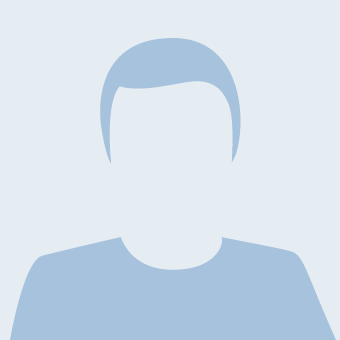 Adres:			Straatnaam 23				1234 XX  WoonplaatsTelefoonnummer:		012-3456789e-mail adres:		mailadres@provider.nl	Geboortedatum:		12-12-1975Nationaliteit:		NederlandseRijbewijs:			Rijbewijs B(optioneel: Profiel)Indien je er voor kiest om je profiel te noteren, geef je hier een korte omschrijving van jezelf. Blijf hierbij dicht bij jezelf, zodat de tekst authentiek over komt. Bijvoorbeeld:Ik ben een ervaren technicus met leidinggevende ambities. Ik heb ruime ervaring bij diverse middelgrote bedrijven opgedaan. Mijn collega’s omschrijven mij als collegiaal, ambitieus en betrouwbaar. Ik lever altijd optimale resultaten, zodat niet alleen de opdrachtgever, maar ikzelf ook tevreden kan zijn. Ook niet onbelangrijk: ik heb geen 9 – 5 mentaliteit, beschik over een gezonde dosis humor en heb geen last van een ochtendhumeur!Werkervaring2010 – heden		Bedrijfsnaam, plaatsnaam				Werkzaam als …., verantwoordelijk voor…. 				Werkzaamheden bestonden uit…1990 – 2010			Bedrijfsnaam, plaatsnaam				Werkzaam als….., verantwoordelijk voor….				Werkzaamheden bestonden uit…Opleiding1986 – 1990			naam van de opleiding (bv MEAO)Opleidingsinstituut …. In plaatsnaam…1982 – 1986			naam van de opleiding (bv havo)				Opleidingsinstituut…… in plaatsnaam….ActiviteitenGeef hier een overzicht van andere, voor de functie relevante nevenactiviteiten. Bijvoorbeeld: 1999 – heden 		vrijwillig bestuurslid bij de sportclub2000 – 2016			vrijwilliger brandweerGevolgde cursussen2016				cursus EHBO en BHV				Volledig afgerond en gecertificeerdCompetentiesComputervaardigheden	volledig vertrouwd met de volgende pakketten:				MS Office (Word, Excel, Powerpoint, Outlook)				Adobe IllustratorResultaatgericht, goed in plannen en organiseren, besluitvaardig, flexibel, stressbestendig, betrouwbaar, loyaal.Interesses en overigeGeef hier een overzicht van je interesses, mits deze relevant zijn voor de functie of inzicht geven in je competenties. Bijvoorbeeld: hobby fotografie en fotobewerking. 